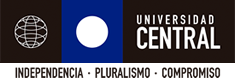 Validación y jerarquización de dominios de egreso y competenciasSOCIOLOGÍADocumento de trabajo n°4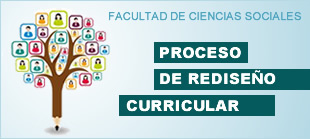 ÍndiceIntroducciónVisión GeneralReflexión en torno a los dominiosInvestigación aplicadaPlanificación y GestiónReflexión crítica y comprensión socialJerarquización de competenciasOtros temas relacionados con la formación de los sociólogos.IntroducciónCon el propósito de elevar la calidad del proceso de formación y los aprendizajes de las y los estudiantes de las tres carreras de la Facultad de Ciencias Sociales de la Universidad Central, en el segundo semestre de 2014, se inició un proceso de rediseño curricular con la finalidad de ofrecer oportunidades educativas adecuadas a las demandas del siglo XXI y pertinentes a los estudiantes que la UCEN desea formar.Durante el desarrollo del proceso se han elaborado documentos que buscan orientar y sistematizar los avances realizados por la FACSO y las escuelas, todos ellos disponibles en la página WEB institucional.  La primera etapa del proceso de rediseño curricular consiste en la elaboración del perfil de egreso académico-profesional. En esta etapa se requiere de un proceso sistemático de recopilación, análisis y sistematización de información, con la finalidad de identificar los requerimientos de formación para que los estudiantes puedan enfrentar con éxito su vida profesional y/o continuar su trayectoria académica. A partir de  la delimitación del campo de actuación del profesional en la sociedad, se trata de especificar los recursos internos (conocimientos, habilidades y actitudes) y recursos externos (que ofrece el medio como apoyo para actuar) que servirán como principal referente para organizar el diseño de la malla en su conjunto y de cada actividad académica que ésta contemple.Para iniciar el levantamiento del perfil se delimitaron dominios o área de acción del egresado por carrera, la metodología de elaboración y validación interna fue conducida por cada comité curricular con la participación de los académicos de cada carrera.  Estos dominios, que incluyen enfoques y perspectivas disciplinares, junto al ideario institucional de la UCEN, fueron intercambiados en una jornada de trabajo de la FACSO realizada en octubre de 2014.  En noviembre se inició una nueva etapa de validación y jerarquización de dominios y  competencias, a partir de información proporcionada por profesionales insertos en el mercado laboral.  Esta validación externa se realizó a través de un “focus group” y de la aplicación a través de medios virtuales de una pauta de jerarquización de las competencias.El documento que presentamos “Validación y jerarquización de dominios de egreso y competencias en Sociología” es resultado de las reflexiones del “focus group” realizado con ocho sociólogos y sociólogas insertos en diferentes ámbitos del mercado laboral: sector público a nivel local y nacional, empresas, academia y consultoría independiente. Previo a la reunión los participantes recibieron los documentos elaborados por el comité curricular, después del debate, se solicitó a los participantes responder una pauta para jerarquizar cada competencia en tres categorías: imprescindible; importante, pero prescindible  e innecesario. El documento recoge, además, las respuestas a la pauta de jerarquización de competencias realizadas a través de medios virtuales. Se recibieron 15 respuestas; en total se procesaron 23 respuestas.El documento se divide en cuatro partes. La primera ofrece una visión sobre aspectos generales referidos a la formación del Sociólogo, la segunda se ordena según los dominios que se sometieron a validación, la tercera ofrece los resultados de la jerarquización, incluyendo tanto las respuestas del focus como las recogidas de manera virtual. Finalmente, se incorporan otros temas relevantes para la formación del Sociólogo, que los participantes del focus sugirieron considerar en el diseño e implementación de la reforma curricular.Visión GeneralSi nos ubicamos en una perspectiva histórica la Sociología ha ido perdiendo influencia y prestigio. Después del período de “discontinuidad” algunas universidades como la Universidad Católica, al final de los 80, enfocó su formación a una visión más “profesionalizante”, años más tarde la UDP tomó la misma opción; en cambio, la Universidad de Concepción sigue pensando en una sociología de los años 60 en donde se mezcla el académico con el intelectual y el político en una sola persona. Se puede decir que existen estos dos enfoques, la opción más “profesionalizante” que requiere de sociólogos con habilidades para el mundo laboral, y la opción del sociólogo como intelectual y político; la crisis afecta más a este último tipo de sociólogo y no a toda la sociología.Este dilema no es solo para la sociología, cruza a todas las áreas de las ciencias sociales, ¿cómo se insertan las ciencias sociales en la sociedad actual?, ¿qué es lo específico que ofrecen?, ¿qué requerimientos prácticos tiene y que formación se ofrece a los estudiantes?En la sociología estos dilemas se profundizan por la búsqueda de identidad, ¿qué es lo específico del sociólogo (a)? Entre los participantes se valora su aporte desde una visión sistémica y compleja, “es una profesión con múltiples inserciones y de gran plasticidad en el mercado laboral”.Los estudiantes son atraídos por un cierto prestigio relacionado con la “capacidad intelectual”, pero esta atracción tiene un correlato negativo que ha ido desperfilando la carrera y tiene que ver con la emergencia de “opinólogos -sociólogos” del cual tenemos que estar alertas. La carrera de Sociología siempre ha sido muy ambiciosa ha pretendido dar respuestas a fenómenos complejos, pero es necesario ser más realista en relación a las posibilidades efectivas del pregrado. La carrera puede entregar una formación general, básica, y dar la opción para que luego cada uno pueda hacer su especialización.  Reflexión en torno a los dominiosGeneralLo primero es hacerse cargo que el pregrado es solo una base, que el proceso de formación continuará a través de los postgrados y de la experiencia profesional. Las competencias están expresadas de una manera muy exigente para estudiantes de pre-grado, más aún, cuando los estudiantes tienen déficit en el dominio de competencias básicas que debieron haber adquirido durante su escolaridad. Para definir los dominios y las competencias debe haber una opción más clara sobre la orientación de la carrera en la UCEN, ¿se busca una sociología más profesionalizante? desde el punto de vista del mercado laboral, tiene mucho sentido las competencias que proponen.Se expresan opiniones críticas en relación a la separación de los tres dominios, se señala que la investigación no se puede separar de la reflexión crítica y comprensión social. De acuerdo a estas opiniones, es confuso presentar la teoría como un dominio separado de la metodología y la gestión, lo que distingue al sociólogo es que tiene esa agudeza teórica para analizar un dato. La pregunta que está detrás: ¿nos olvidamos que los datos se construyen a partir de la teoría y pensamos en los datos como un fin en sí mismo?Asumiendo que los dominios son constructos con fines analíticos que se articulan en la formación del sociólogo, se señalan dos posiciones: quienes consideran que la investigación es el sello distintivo del sociólogo y por tanto las competencias asociadas a este dominio debieran tener más peso; y quienes consideran que la reflexión crítica y la comprensión de los fenómenos sociales es un dominio prioritario. No obstante, se advierte, que es necesario cuidar el prestigio de la carrera evitando la “opinología” y que, para el logro efectivo de la reflexión crítica, es condición saber redactar, comunicar, argumentar, defender posturas; si se opta por dar más peso a este dominio, la carrera debiera comprometerse a desarrollar estas habilidades básicas. Investigación aplicadaLa investigación aplicada está enfocada al ámbito profesional de la sociología, este enfoque lleva a la formación de un sociólogo que pueda contactarse rápidamente con el mercado de trabajo. En el otro polo está la visión de un sociólogo académico que se integra a líneas de investigación sustentadas en un núcleo académico de la carrera cuestión que puede, además, ser importante para la Universidad respecto a temas de acreditación.La pregunta es cuántos sociólogos se dedican efectivamente a la investigación académica, este es un porcentaje mínimo, en cambio la investigación aplicada responde mejor a las posibilidades de inserción laboral porque se enfoca a herramientas necesarias para hacer diagnósticos y análisis.Existe consenso en reconocer que la metodología es una herramienta central de los sociólogos, que los distingue de otras profesiones. A los sociólogos se les valora en el mercado de trabajo por saber implementar metodologías y técnicas de investigación.  El aporte esencial del sociólogo es la capacidad de interpretar información en contexto, muchas veces liderando equipos multidisciplinarios. Las competencias de este dominio relacionadas con la interpretación y la capacidad de comunicar resultados diferencian a los sociólogos de otros profesionales. La especificidad del sociólogo no está en el uso de estadígrafos, sino la capacidad de entender la naturaleza de los fenómenos y de tratar de adelantar hipótesis respecto de un dato o una cifra.  Se puede hacer una distinción fundamental del sociólogo en comparación con otras disciplinas “el salto cualitativo del sociólogo, es la  capacidad simbólica de analizar e interpretar la información”, “en el mercado laboral estamos obligados a ser muy pragmáticos, pero aplicamos teoría”.Planificación y GestiónNuevamente surge la pregunta por el enfoque que se quiere dar a la formación. El mercado de trabajo demanda sociólogos que se dediquen a temas organizacionales, siendo así, desde una visión profesionalizante la planificación y gestión parecen importantes. No obstante, para la mayoría, este es un dominio que no tiene el mismo peso que la metodología y la reflexión crítica: “es una herramienta que perfectamente puede dar origen a un diplomado, pero no es un dominio básico para la carrera de sociología”.  La planificación y gestión se comparte con otros profesionales como la ingeniería y, sobre todo, con los economistas. El desafío para la sociología es recuperar y reconstruir la perspectiva sociológica abordando la planificación y gestión desde la perspectiva de los fenómenos sociales: “si lo que queremos es trabajar para la sociedad, mediante diversas herramientas debemos ser capaces de darnos las  vueltas teóricas necesarias para ayudar a las personas a responder  preguntas complejas, de manera pertinente y socialmente clara (…) en ese sentido la planificación y gestión son de gran ayuda”.Se reconoce que el estudio de las organizaciones es un tema emergente que está asociado no solo a la gestión de programas, sino también a la capacidad de identificar elementos comunicacionales, comprender las estructuras al interior de las empresas públicas o privadas, comprender la dinámica del aparato administrativo del Estado, contar con elementos claros para el diagnóstico sobre fenómenos organizacionales. Considerando lo anterior, se propone incluir una competencia que sea más aplicada al ámbito organizacional.                                                                                                                                                                                                                                                                                                                                                                                                                                                                                                                                                                                                           Reflexión crítica y comprensión socialLos sociólogos estudian fenómenos sociales que buscan dar respuesta a otros fenómenos sociales “lo social se explica con lo social”, sería un sello propio de la sociología.  Los fenómenos son multidimensionales, nos enfrentamos a la complejidad para entender la dinámica del sistema, el sociólogo se aproxima distinguiendo variables, busca responder a preguntas complejas de manera clara y pertinente a los requerimientos de las personas e instituciones. Los sociólogos “tenemos la cabeza bastante ordenada para comprender fenómenos complejos”.Lo que diferencia a los sociólogos de los periodistas o de los trabajadores sociales, es que el sociólogo puede entender los problemas sociales en términos de debate, y no solo en términos de acción, “comprender los debates es una habilidad de los sociólogos, por lo que es sumamente importante desarrollarlo en los estudiantes”. La lectura analítica es la base para desarrollar la reflexión crítica, es la base para el desarrollo del pensamiento sociológico.La articulación entre las evidencias provenientes de los datos con las teorías sociológicas, es lo que diferencia a los sociólogos de otras profesiones del área de ciencias sociales. La capacidad simbólica de analizar e interpretar la información es una característica del sociólogo, “analista simbólico” que en el pragmatismo del mercado de trabajo igual se demanda para generar escenarios, asesorar a tomadores de decisiones. Por ejemplo es sumamente importante el aporte de análisis simbólico que realiza el sociólogo para interpretar los datos; en el ámbito de la ciudadanía digital hay un tremendo desafío y arduo trabajo respecto novedosas reflexiones sociológicas entorno a una nueva configuración de aquello que podemos entender por “social”.Finalmente, se señaló que el dominio de reflexión debe ligarse a la investigación del siglo XXI, en la investigación debiera perdurar un espíritu científico y reflexivo, se deben formular nuevas preguntas, “ir más allá de lo que sabemos y no ahondar siempre en terreno conocido”. Jerarquización de competenciasAl finalizar el focus se solicitó a los participantes jerarquizar las competencias en tres categorías: imprescindibles, importante pero prescindible, innecesaria. Las ocho respuestas obtenidas durante el focus se complementaron con la consulta realizada a través de medios virtuales. En total se obtuvieron 23 respuestas.Para efectos de este informe solo destacaremos los porcentajes relacionados con las competencias clasificadas como “imprescindibles”.   El gráfico n°1 refleja las respuestas correspondiente al dominio de investigación aplicada.Gráfico n°1: Dominio Investigación aplicada, según % de respuestas imprescindibles.Las competencias asociadas a este dominio obtuvieron una amplia valoración, tanto en el grupo focal como en las respuestas obtenidas a través de las aplicaciones posteriores. El espacio para observaciones incluido en la pauta y que captura respuestas elaboradas por los respondientes, identifican a este dominio como un  espacio relevante y característico  del quehacer profesional del sociólogo.Si bien existe esta alta valoración se realizan observaciones relacionadas con el uso efectivo en el ámbito ocupacional: “en actualidad el campo laboral de los sociólogos abarca un espectro bastante amplio y la investigación no es una habilidad requerida en algunos trabajos”  Entre las observaciones se reitera la necesidad de calibrar hasta dónde llegar en el ámbito de la formación inicial y cuánto debería proyectarse en la formación de postgrado. Se propone eliminar “veraz y consistente” como característica asociada a proporcionar información; “tal vez es muy pretensioso para un pregrado”Se solicita profundizar en relación al dominio de técnicas de investigación; “habría que señalar que no solamente el estudiante debe remitirse a las ciencias sociales”. En una perspectiva interdisciplinaria es igualmente importante considerar elementos de la historia (análisis de fuentes), de la literatura (análisis de contenido) o de otras disciplinas dentro de las humanidades. Es importante, para ello, un bagaje que reconozca los aportes de otras disciplinas dentro y fuera de las ciencias sociales.Gráfico n°2: Dominio Planificación y Gestión, según % de respuestas imprescindibles.Como se puede observar para este dominio las competencias consideradas imprescindibles son ostensiblemente menor respecto de los otros dominios. Entre las observaciones a estas competencias, se señala que es necesario revisar el enfoque para hacer más evidente la contribución de la sociología al ámbito de la planificación y gestión. Se releva la importancia de desarrollar competencias relacionadas con el trabajo en equipo y el aporte multidisciplinar incorporando una mirada analítica de los contextos con la intención de mejorar procesos o procedimientos.Se solicita clarificar el concepto de proyectos innovadores y cuál sería el aporte de la disciplina. Se solicita incluir de manera más explícita el conocimiento del entorno organizacional.Gráfico n°3: Dominio Reflexión crítica y comprensión social, según % de respuestas imprescindibles.Se puede observar un claro predominio de la competencia asociada a explicar y comprender de manera sistemática las estructuras y dinámicas sociales. Entre las observaciones se pueden diferenciar dos posiciones; las que consideran que estas competencias son básicas para todo sociólogo “el aporte de la teoría sociológica a la formación del futuro sociólogo es un elemento crucial y distintivo de la disciplina”; y las que relativizan su grado de importancia según el tipo de inserción laboral “puede ser muy relevante para un perfil más académico, pero tener menos importancia para un perfil profesional”, “dependiendo en lo que se trabaje, la visión crítica puede ser dejada de lado en determinados  contextos institucionales, porque no hay espacio para realizar aportes desde una mirada crítica” Se propone, además, incluir una tercera competencia, “desarrollar la capacidad de revisar y reflexionar críticamente sobre las propias prácticas del ejercicio de la disciplina”Otros temas relacionados con la formación de los sociólogos.Hubo consenso en la necesidad de reforzar y, en muchos casos desarrollar, las competencias básicas. La capacidad de ver lo complejo está absolutamente ligada con la comunicación oral y escrita. Es prioritario que los estudiantes sepan escribir según diferentes propósitos; desde una minuta hasta comunicar los resultados de  una investigación. Se debe estimular desde el inicio el ejercicio de la escritura, que se familiaricen con la producción de textos y artículos.Los estudiantes tienen que saber interactuar comunicándose con sus interlocutores, traduciendo el pensamiento o la complejidad de manera adecuada y pertinente. El desarrollo de estas habilidades debe ser intencionado en la malla curricular, lo mismo que la capacidad de debatir, de discutir con fundamentos.A la par con el desarrollo de estas competencias se debe considerar el acceso a la tecnología, contar con criterios para la búsqueda de información y saber interactuar con la “ciudadanía digital”. Debido a la amplitud del campo del sociólogo debiera darse la opción a los estudiantes de matricularse en ramos de otras carreras. Además, se debiera pensar en una formación para el emprendimiento, “dispositivos emergentes que los sociólogos debemos tener en el contexto actual”. Otro tema son las prácticas, ¿qué prácticas deben hacer los estudiantes? Es habitual escuchar a los estudiantes que están saliendo “¿y la sociología dónde está?” “¿dónde y cómo aplico lo que me enseñaron?   Se debieran formar capacidades necesarias para que el sociólogo egresado se forme e integre en equipos multidisciplinarios, que sea capaz de interactuar y formar equipos de trabajo.Es fundamental no solo revisar la malla sino también la manera en que se enseña, la motivación para la reflexión.  Es preocupante ¿cómo enseño teoría sociológica con conceptos tan abstractos, con una metodología participativa? El desafío pedagógico es generar estructuras que permitan hacer pensar. Finalmente, surgió en el debate el tema del nivel de desarrollo de competencias que se están queriendo alcanzar con estudiantes de pregrado, se reitera que es necesario diferenciar el pregrado de cursos de especialización y de otros como diplomados y grados académicos de postgrado.